«___» ______________ 2018 г.                                                                           №  _______г. ВилюйскО внесении изменений и дополнений в Положение о порядке назначения на должность руководителя муниципального образовательного учреждения муниципального района «Вилюйский улус (район)», утвержденный постановлением администрации МР«Вилюйский улус (район)» 21 января 2013 г. № 31В целях приведения Положения о порядке назначения на должность руководителя муниципального образовательного учреждения муниципального района «Вилюйский улус (район)», утвержденный постановлением администрации МР«Вилюйский улус (район) 21 января 2013 г. № 31 в соответствие с п. 4 ч. 1 ст. 9, п. 2 ч. 1 ст. 51 273-ФЗ «Об образовании в Российской Федерации» и предписания отдела государственного надзора в сфере образования Департамента по контролю и надзору Министерства образования и науки Республики Саха (Якутия) от 08.12.2017 г. № 17-439 (н),  на основании Устава муниципального района «Вилюйский улус (район)» РС(Я), администрация муниципального района «Вилюйский улус (район)» ПОСТАНОВЛЯЕТ :Внести следующие изменения и дополнения в Положение о порядке назначения на должность руководителя муниципального образовательного учреждения муниципального района «Вилюйский улус (район)», утвержденный постановлением администрации МР«Вилюйский улус (район)» 21 января 2013 г. № 31:Пункт 4.5 изложить в следующей редакции: «МКУ «Вилюйское УУО» в лице начальника, по согласованию с учредителем заключает с руководителями муниципальных образовательных учреждений трудовые договора.»;Пункт 4.9 изложить в следующей редакции: «В случае отказа победителя конкурса от заключения срочного трудового договора «МКУ «Вилюйское УУО» в лице начальника, по согласованию с учредителем вправе заключить срочный трудовой договор с участником конкурса, занявшим второе место рейтинга, либо объявить проведение повторного конкурса.»;Пункт 5.1 исключить.Разместить данное постановление на официальном сайте МР «Вилюйский улус (район).Контроль исполнения данного постановления возложить на заместителя главы по социальной политике Тихонову В.Ф.Глава  района                                                  	С.Н. ВинокуровАДМИНИСТРАЦИЯМУНИЦИПАЛЬНОГО РАЙОНА«ВИЛЮЙСКИЙ УЛУС (РАЙОН)»РЕСПУБЛИКИ САХА (ЯКУТИЯ)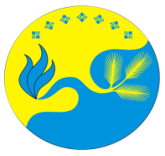 САХА РЕСПУБЛИКАТЫН«БYЛYY УЛУУhА (ОРОЙУОНА)»МУНИЦИПАЛЬНАЙ ОРОЙУОНУНДЬАЬАЛТАТАПОСТАНОВЛЕНИЕУУРААХ